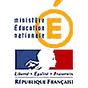 MARCHE A PROCEDURE ADAPTEE« Voyage scolaire en Irlande Du 5 au 12 Mai 2018 »Dossier de consultationDate limite de réception des offres :Jeudi 23 novembre 2017 à 12h00Procédure de consultation : Marché passé selon une procédure adaptée en application des articles 26 II et 28 du Code des Marchés PublicsARTICLE 1 – PERSONNE PUBLIQUE CONTRACTANTELa personne publique contractante est l’Etablissement Public Local d’Enseignement – Lycée Félix Mayer de Creutzwald, représenté par le chef d’établissement Mme Fabienne MATHIEU.Les renseignements administratifs sont à collecter auprès de Monsieur Mathieu RAPP Gestionnaire du Lycée Polyvalent Félix Mayer de Creutzwald par courriel mathieu.rapp@ac-nancy-metz.frLes questions afférentes au programme et au déroulé du séjour auprès du professeur organisateur Mme Dominique BOULANGER par courriel dboulanger57@ent-place.frARTICLE 2 – IDENTIFICATION ET ENGAGEMENT DU CANDIDATSociété : 	Représentée par : 	Adresse : 	Fait une offre pour le voyage : Irlande du 5 au 12 Mai 2018S’engage, sur la base de son offre et pour son propre compte à livrer les services demandés au prix indiqué ci-dessous :VoyageMontant HT : 	Taux de TVA : 	Montant TTC (en chiffres) : 	Montant TTC (en lettres) : 	Signature de l’offre par le candidat :	A 	, le 	 SignatureARTICLE 3 – CAHIER DES CHARGES DU MARCHEProgramme de séjour en Irlande (Belfast et Dublin) du 05 au 12 Mai 2018* Public ciblé : élèves de 1ère L/S et 2nde Anglais Plus/ âge : 15/17 ans* Participants : 46 élèves + 4 accompagnateurs* Prestations demandées : - transport en autocar (Lycée > Dublin/Belfast A/R via Roscoff et Rosslare)- traversées maritimes- hébergement en famille d’accueil- pension complète- Repas du soir, petit-déjeuner sur le ferry (jour 1 et 2), repas de midi jour 2- Dîner et petit-déjeuner sur le ferry du retour, jour 6 et 7- visites au programme- assurances complètes (annulation/rapatriement / assistance)ProgrammeJour 1 – 05/05/18- Départ de Creutzwald vers Roscoff- Traversée en ferry – départ du ferry à 18H30- Traversée de nuit jusqu’à Rosslare. Dîner et nuit à bord en cabinesJour 2 – 06/05/18- Petit-déjeuner à bord. Débarquement à Rosslare à 11h00. Acheminement vers Dublin- Repas de midi à ??  Visite guidée de Dublin + ??? (si possible Trinity college)- Route vers Monaghan.- Installation dans les familles en soirée.Jour 3 – 07/05/18- Visite guidée de Belfast incluant Queen’s university et les « Murals » - Titanic Experience / Visite du musée du Titanic Jour 4 – 08/05/18- Visite de la Chaussée des Géants, site classé patrimoine mondial de l’UNESCO.- Musée de plein air « Ulster American Folk Park » retraçant l’immigration irlandaise vers les Etats   Unis.                                                                                                                                     Jour 5 – 09/05/18                                                                                                                                                        - Visite guidée de la ville de Derry ou Londonderry /visite du Bogside/ des City walls of Derry               et Free Derry Museum Jour 6 – 10/05/18- Dublin / Temps libre dans le quartier de Temple Bar- Ou Dunbrody Famine Ship / Jeanie Johnston- Ou Découverte de la vallée des deux lacs à Glendalough avant départ pour Rosslare- Départ  du ferry à 16h.- Dîner et nuit à bord en cabinesJour 7 – 11/05/18- Petit-déjeuner à bord- Arrivée à Roscoff à 10H30 - Déjeuner et dîner libres en route- Retour à Creutzwald dans la nuitLe prix comprendra notamment :l’intégralité des frais de visites pour les élèves et les professeursARTICLE 4 – FORME DU MARCHEMarché passé selon une procédure adaptée en application des articles 26 II et 28 du Code des marchés publics. ARTICLE 5 – MODALITES DU MARCHEDate et heure limite de remise des offres : Jeudi 23 novembre 2017 à 12h00Délai de validité des offres : quatre-vingt-dix jours (90) à compter de la limite fixée par la réception des offres.ARTICLE 6 – PRIX DU MARCHELes prix sont réputés prendre en compte toutes les charges fiscales, parafiscales ou autres frappant obligatoirement les prestations de transports de personnes ainsi que tous les frais afférents à la rémunération et à la formation du personnel, aux assurances obligatoires à la couverture du titulaire, aux autres charges annexes directement ou indirectement liées au fonctionnement du service.Le prix du marché fera apparaître clairement le détail des prestations incluses.Les prix sont fermes.ARTICLE 7 – MODE DE REGLEMENTLe règlement des achats se fera par virement administratif sur présentation de facture.Le délai de paiement ne dépassera pas trente (30) jours. Prévoir un échéancier de règlement  pour le versement des acomptes.ARTICLE 8 – PRESENTATION ET CONTENU DU DOSSIERLes candidats auront à produire un dossier complet comprenant les pièces suivantes dûment datées et signées :Un devis détaillé avec programme précis du séjour et échéancier des règlements (paiement d’acomptes avant le voyage pour un montant maximum de 70 % de montant total)Le présent document « Document de consultation » complété et signéARTICLE 9 – JUGEMENT DES OFFRESLe jugement des offres sera effectué en fonction des critères suivants, affectés d’un coefficient de pondération : Prix (50%)Qualité des produits (40%)Qualité des services (10%)ARTICLE 10 – CONDITIONS D’ENVOI ET DE REMISE DES OFFRESLes offres devront être adressées de préférence par courrier électronique, sinon sous pli postal et porteront la mention du nom du candidat et l’objet du marché.Coordonnées pour la transmission des offres :      Courriels : ce.0572022@ac-nancy-metz.fr                            Copie à           dboulanger57@ent-place.frAdresse postale : Lycée Félix MayerService IntendanceAppel d’offres Voyages Scolaire2, square G. Bastide57150 CreutzwaldARTICLE 11 – DECISION DU POUVOIR ADJUDICATEUR	La présente offre est acceptée :		Oui 	Non 		A 	, le 	 Signature